PROTOCOL MEDEDELING PERSOONSGEGEVENS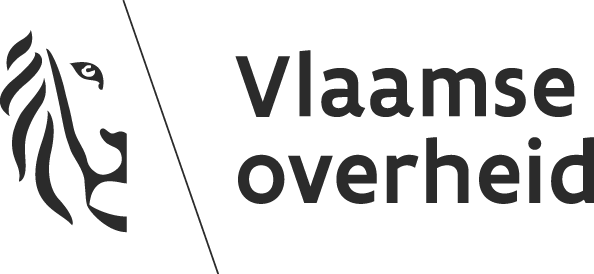 Protocol overeenkomstig artikel 8, §1, e-govdecreet.Vul in waar er vierkante haakjes staan. Alle koppen zijn in- en uitklapbaar: klik op driehoekje voor de kop. Klik op de keuzevakjes. Vermenigvuldig onderdelen zoveel als nodig (vnl. als er meerdere partijen zijn).PARTIJENMEDEDELENDE PARTIJ: 	[naam] [afkorting]Is een Vlaamse instantie als bedoeld in artikel 2, 10° e-govdecreet: statuut:[…]EN MEDEDELENDE PARTIJ:	[naam] [afkorting]Is een Vlaamse instantie als bedoeld in artikel 2, 10° e-govdecreet statuut:[…]EN ONTVANGENDE PARTIJ:	[naam] [afkorting]Is een Vlaamse instantie als bedoeld in artikel 2, 10° e-govdecreet? JA  NEE  statuut:[…]EN ONTVANGENDE PARTIJ: 	[naam] [afkorting]Is een Vlaamse instantie als bedoeld in artikel 2, 10° e-govdecreet? JA  NEE  statuut:[…]NA ADVIES VAN de functionaris voor de gegevensbescherming van de mededelende partij […] van [datum]de functionaris voor de gegevensbescherming van de ontvangende partij […] van [datum]de Vlaamse Toezichtcommissie (VTC) zo gevraagd [link als niet geïntegreerd] van [datum]KOMEN OVEREEN DAT PERSOONSGEGEVENS VAN [categorie personen] 
MEEGEDEELD WORDENIN HET KADER VAN [korte benaming][schets van het kader][als bijlage: Schematisch overzicht van de gegevensstromen + toelichting]NA HET TOETSEN VAN DE MEDEDELING AAN DE BEGINSELEN EN VEREISTEN VAN DE AVG EN ANDERE REGELGEVING TER BESCHERMING VAN DE PERSOONLIJKE LEVENSSFEER EN DE BESCHERMING VAN PERSOONSGEGEVENSIn DEEL 1 gebeurt de toetsing aan de beginselen waarbij alle onderdelen moeten beantwoord worden.In DEEL 2 moeten enkel de onderdelen ingevuld en toegevoegd worden die van toepassing zijn. Vermeld hier welke van toepassing zijn (meer uitleg in DEEL 2): de verwerking door een of meerdere verwerkers de inschakeling van een intermediair/TTP/dienstenintegrator het gebruik van het rijksregisternummer of een andere algemene identificator bij toegang tot authentieke bronnen bijzondere categorieën van persoonsgegevens persoonsgegevens m.b.t. strafrechtelijke veroordelingen en strafbare feiten archivering in het algemeen belang, wetenschappelijk of historisch onderzoek of statistische doeleinden doorgifte aan derde landen en internationale organisaties [andere bijzondere regelingen die van toepassing zijn bij deze mededeling](deze lijst en de onderdelen zijn mogelijk niet volledig – vul aan zo nodig)DEEL 1: CONTROLE NALEVING BEGINSELEN AVGDe vragen van alle onderdelen van dit deel moeten beantwoord worden. 1. BEGINSEL: VERANTWOORDINGSPLICHTToelichting over beginsel (link naar toelichting of pop up – hier in- en uitklapbaar met driehoekje)Artikel 5, 2, AVG: de verwerkingsverantwoordelijke is verantwoordelijk voor de naleving van de beginselen vermeld in artikel 5, 1 en kan deze aantonen.Artikel 30, AVG: elke verwerkingsverantwoordelijke en, in voorkomend geval, de vertegenwoordiger van de verwerkingsverantwoordelijke moet een register bijhouden van de verwerkingsactiviteiten die onder hun verantwoordelijkheid plaatsvinden.Met dit protocol wordt de conformiteit met de AVG en de bedoelde regelgeving aangetoond.Vereiste informatieMededelende partij [afkorting]:Is er een register van de verwerkingen? 		JA  [laatste update]	NEE  [wanneer gepland]Is de oorspronkelijke verwerking daarin opgenomen?	JA  [precisering]		NEE Ontvangende partij [afkorting]:Is er een register van de verwerkingen? 		JA  [laatste update]	NEE  [wanneer gepland]Algemeen:Zijn er bestaande machtigingen die verband houden met deze mededeling 	NEE 	JA  [referentie]Zijn er bestaande beraadslagingen die verband houden met deze mededeling 	NEE 	JA  [referentie]Zijn er bestaande protocollen die verband houden met deze mededeling 	NEE 	JA  [referentie en vindplaats](indien het het gebruik van een authentieke bron zoals het Rijksregister betreft, zie DEEL 2)Motivering of toelichting ontvangende partijen (zo nodig)[…]AdviezenAdvies functionaris mededelende partij [afkorting][…]Advies functionaris ontvangende partij [afkorting][…]Advies VTC zo gevraagd[…]Finale toetsing door mededelende partij [afkorting] (na eventuele aanpassing protocol o.b.v. de adviezen) Beantwoordt aan verantwoordingsplicht.  Beantwoordt aan verantwoordingsplicht als aan volgende voorwaarden wordt voldaan: […] Beantwoordt niet aan verantwoordingsplicht. 2. BEGINSEL: DOELBINDINGToelichting over beginselArtikel 5, 1, b), AVG: persoonsgegevens moeten voor welbepaalde, uitdrukkelijk omschreven en gerechtvaardigde doeleinden worden verzameld en mogen vervolgens niet verder op een met die doeleinden onverenigbare wijze worden verwerkt.Artikel 6, 4, AVG in verband met verdere verwerking samen gelezen met overweging 50 (zie toelichting VTC bij protocolregeling).Vereiste informatieDe beschrijving van de precieze doeleinden waarvoor de gegevens oorspronkelijk werden ingezameld door de instantie die beheerder is van de gevraagde gegevens; (art. 8, §1, 2e lid, 10°, e-govdecreet)[doeleinden]De doeleinden waarvoor de persoonsgegevens worden medegedeeld; (art. 8, §1, 2e lid, 2°, e-govdecreet)[doeleinden]MotiveringVermelding van de verenigbaarheidsanalyse van de doeleinden van deze verwerking met het doeleinde waarvoor de gegevens aanvankelijk zijn verzameld overeenkomstig artikel 6, lid 4, van de algemene verordening gegevensbescherming; (art. 8, §1, 2e lid, 11°, e-govdecreet)In de mate dat de doelstelling van de verwerking archivering in het algemeen belang, wetenschappelijk of historisch onderzoek of statistische doeleinden betreft (verduidelijk in DEEL 2), wordt de verwerking niet als onverenigbaar beschouwd. Geef hier de analyse voor de andere doeleinden. de verdere verwerking is verenigbaar : 
[analyse op basis van de criteria vermeld in artikel 6, 4, AVG] de verdere verwerking is niet verenigbaar	er werd toestemming gegeven door de betrokkenen (niet evident in overheidscontext)	 JA	 NEE – de verdere verwerking heeft een aparte wettelijke basis nodig – verduidelijk bij de toetsing aan het rechtmatigheidsbeginselAdviezenAdvies functionaris mededelende partij [afkorting][…]Advies functionaris ontvangende partij [afkorting][…]Advies VTC zo gevraagd[…]Finale toetsing door mededelende partij [afkorting] (na eventuele aanpassing protocol o.b.v. de adviezen) Beantwoordt aan doelbindingsbeginsel.  Beantwoordt aan doelbindingsbeginsel als aan volgende voorwaarden wordt voldaan: […] Beantwoordt niet aan doelbindingsbeginsel. 3. BEGINSEL: RECHTMATIGHEID Toelichting over beginselArtikel 5, 1, a), AVG: persoonsgegevens moeten worden verwerkt op een wijze die ten aanzien van de betrokkene rechtmatig is.Artikel 6, AVG bevat de voorwaarden voor de rechtmatigheid.Vereiste informatiede wettelijke basis van zowel de mededeling als de inzameling van de gegevens (art. 8, §1, 2e lid, 5°, e-govdecreet)Wettelijke basis oorspronkelijke verwerking (als geen bijzondere categorieën - zie DEEL 2): toestemming van de betrokkene (moeilijk in overheidscontext) ter uitvoering van een overeenkomst (bijvoegen) ter uitvoering van wettelijke verplichtingen ter bescherming van vitale belangen ter vervulling van een taak van algemeen belang of het openbaar gezagIndien de finaliteit van de verwerking van de persoonsgegevens een grondslag vindt in de regelgeving, een verwijzing naar die regelgeving opnemen (tot op het niveau van de toepasselijke artikelen):[…]Wettelijke basis verwerking door ontvangers (als geen bijzondere categorieën -zie DEEL 2) toestemming van de betrokkene (moeilijk in overheidscontext) ter uitvoering van een overeenkomst (bijvoegen) ter uitvoering van wettelijke verplichtingen ter bescherming van vitale belangen ter vervulling van een taak van algemeen belang of het openbaar gezagIndien de finaliteit van de verwerking van de persoonsgegevens een grondslag vindt in de regelgeving, een verwijzing naar die regelgeving opnemen (tot op het niveau van de toepasselijke artikelen):[…]Motivering – toelichtingWaarom als voldoende wordt gezien; waar nog aan moet gewerkt worden (bv. timing regelgeving).Uitleg als verschillende rechtsgrond naargelang doeleinden.Wijze waarop toestemming wordt gevraagd.[…]AdviezenAdvies functionaris mededelende partij [afkorting][…]Advies functionaris ontvangende partij [afkorting][…]Advies VTC zo gevraagd[…]Finale toetsing door mededelende partij [afkorting] (na eventuele aanpassing protocol o.b.v. de adviezen) Beantwoordt aan het beginsel van rechtmatigheid.  Beantwoordt aan het beginsel van rechtmatigheid als aan volgende voorwaarden wordt voldaan:
[…] Beantwoordt niet aan het beginsel van rechtmatigheid. 4. BEGINSELEN: BEHOORLIJKHEID EN TRANSPARANTIEToelichting over beginselArtikel 5, 1, a), AVG: beginsel: persoonsgegevens moeten worden verwerkt op een wijze die ten aanzien van de betrokkene behoorlijk en transparant is.Transparantie is een wijze om tot een behoorlijke verwerking te komen.Overwegingen 39 en 45 (en 60 i.v.m. profilering) AVG.Artikel 12, 1, AVG bepaalt dat de verwerkingsverantwoordelijke passende maatregelen neemt opdat de betrokkene de in de artikelen 13 en 14, AVG bedoelde informatie en de in de artikelen 15 tot en met 22 en artikel 34, AVG bedoelde communicatie in verband met de verwerking in een beknopte, transparante, begrijpelijke en gemakkelijk toegankelijke vorm en in duidelijke en eenvoudige taal ontvangt.Artikel 13, 3, en 14, 3, c, AVG: de mededelende partijen moeten de bekendmaking doen voor de eerste mededeling.Er bestaan uitzonderingen op de vereisten van artikel 13 en 14, maar in het kader van een behoorlijke verwerking is een minimale transparantie, bv. via de geschikte webpagina’s, aangewezen.Artikel 12, 2, AVG betreft ook de behoorlijkheid: de verwerkingsverantwoordelijke faciliteert de uitoefening van de rechten van de betrokkene uit hoofde van artikel 15 t.e.m. 22.Artikel 8, §1, 2e en 3e lid, e-govdecreet: de gegevens die minimaal moeten bekendgemaakt worden volgens het decreet zijn in dit formulier aangegeven door roze (of grijze) achtergrond.Vereiste informatieWordt alle informatie vermeld in artikel 13 en 14 AVG aan de betrokkenen bekend gemaakt door elke partij?Partij 1 JAHoe wordt de mededeling/herkomst van de persoonsgegevens bekend gemaakt aan de betrokkenen? rechtstreeks aan de betrokkenen (brief, mail, …) onrechtstreeks (website, andere publicatie)[…] [bijlage] NEE Geldt een van de volgende uitzonderingen?	de betrokkene beschikt reeds over de informatie 	bij onrechtstreekse inzameling: het verkrijgen of verstrekken van de gegevens uitdrukkelijk is voorgeschreven bij lidstatelijk recht: verwijs naar antwoorden i.v.m. rechtmatigheid: […]	bij onrechtstreekse inzameling: het verstrekken van die informatie blijkt onmogelijk of vergt onevenredig veel inspanning : motivering […]	bij onrechtstreekse inzameling: de persoonsgegevens moeten vertrouwelijk blijven wegens beroepsgeheim.Partij n (neem telkens alle vragen over)Minstens de informatie die in de gekleurde vakken (zoals dit) staat moet gepubliceerd worden.Op welke webpagina’s van de partijen wordt het protocol bekendgemaakt? (art. 8, §1, 3e lid, e-govdecreet)[…]Is de manier waarop de ontvangende partijen de uitoefening van alle rechten van de betrokkenen faciliteren opgenomen in:partij 1 de privacyverklaring van de partij: [vindplaats] een ander document/vindplaats: [welke]Partij n (neem telkens alle vragen over)Motivering – toelichting door alle partijen (zo nodig)[…]AdviezenAdvies functionaris mededelende partij [afkorting][…]Advies functionaris ontvangende partij [afkorting][…]Advies VTC zo gevraagd[…]Finale toetsing door alle partijen (na eventuele aanpassing protocol o.b.v. de adviezen) Beantwoordt aan het behoorlijkheids- en transparantiebeginsel.  Beantwoordt aan het behoorlijkheids- en transparantiebeginsel als aan volgende voorwaarden wordt voldaan: […] Beantwoordt niet aan het behoorlijkheids- en transparantiebeginsel. Verklaar: […] 5. BEGINSEL: MINIMALE GEGEVENSVERWERKINGToelichting over beginselArtikel 5, 1, c), AVG: beginsel: persoonsgegevens moeten toereikend zijn, ter zake dienend en beperkt tot wat noodzakelijk is voor de doeleinden waarvoor zij worden verwerkt.Overweging 39, AVG.Artikel 25 AVG: beginselen van gegevensverwerking door ontwerp en door standaardinstellingenVereiste informatie en motivering in het kader van de proportionaliteitVan welke personen worden de persoonsgegevens meegedeeld? (art. 8, §1, 2e lid, 3°, e-govdecreet)[…]Hoe groot is die groep personen? (art. 8, §1, 2e lid, 3°, e-govdecreet)[…] (inschatting)Welke gegevens? (art. 8, §1, 2e lid, 3°, e-govdecreet)* (bv. identificatiegegevens, contactgegevens, loopbaangegevens, leerlingkenmerken,…)** met ‘gegeven’ wordt telkens de categorie gegevens bedoeld, m.a.w. de naam (en omschrijving zo nodig voor de transparantie) van het veld in de databank, lijst, …Wat is de aard van de gegevens?	niet-gepseudonimiseerde – worden personen bij naam of INSZ (rijksregisternummer of kruispuntbanknummer) genoemd?Wie kan de personen identificeren?[…]	gepseudonimiseerde – worden de gegevens die betrekking hebben op de identiteit van de persoon, zoals naam, INSZ (rijksregisternummer of kruispuntbanknummer), adres verwijderd?Is het noodzakelijk het verband tussen de gecodeerde dataset en de identiteit van de personen te behouden? 	Ja	Wie houdt dit verband bij?[…]Motivering: […]	Nee	anonieme gegevens (geen persoonsgegevens in de enge zin van het woord)Op basis van welke gegevens (bv. naam, rijksregisternummer, adres, perceelnr., …) worden de gegevens opgevraagd?[…]Wat zijn de categorieën van ontvangers en derden die mogelijks de gegevens eveneens verkrijgen? (art. 8, §1, 2e lid, 3°, e-govdecreet)categorieën van ontvangers bij de ontvangende partijen: […]motivering:[…]categorieën van ontvangers bij derden: […]motivering:[…]Wat is de periodiciteit van de mededeling? (art. 8, §1, 2e lid, 7°, e-govdecreet)[…]motivering:[…]Wat is de duur van de mededeling? (art. 8, §1, 2e lid, 8°, e-govdecreet)[…]motivering:[…]Extra toelichting door de ontvangende partij (zo nodig)[…]Als dit een belangrijke administratieve vereenvoudiging is, verklaar: […]AdviezenAdvies functionaris mededelende partij [afkorting][…]Advies functionaris ontvangende partij [afkorting][…]Advies VTC zo gevraagd[…]Finale toetsing door mededelende partij [afkorting] (na eventuele aanpassing protocol o.b.v. de adviezen) Beantwoordt aan minimale gegevensverwerking.  Beantwoordt aan minimale gegevensverwerking als aan volgende voorwaarden wordt voldaan: […] Beantwoordt niet aan minimale gegevensverwerking. 6. BEGINSEL: OPSLAGBEPERKINGToelichting over beginselArtikel 5, 1, e), AVG voorziet dat persoonsgegevens moeten worden bewaard in een vorm die het mogelijk maakt de betrokkenen niet langer te identificeren dan voor de doeleinden waarvoor de persoonsgegevens worden verwerkt noodzakelijk is.Overweging 39, AVG, stelt dat ervoor moet worden gezorgd dat de opslagperiode van de persoonsgegevens tot een strikt minimum wordt beperkt. De overweging verduidelijkt dat om ervoor te zorgen dat persoonsgegevens niet langer worden bewaard dan noodzakelijk is, de verwerkingsverantwoordelijke termijnen dient vast te stellen voor het wissen van gegevens of voor een periodieke toetsing ervan.Vereiste informatieWat zijn de bewaartermijnen of criteria per gegeven of cluster gegevens?[…]Motivering door de ontvangende partijWat is de motivering van die bewaartermijnen of criteria?[…]AdviezenAdvies functionaris mededelende partij [afkorting][…]Advies functionaris ontvangende partij [afkorting][…]Advies VTC zo gevraagd[…]Toetsing door mededelende partij [afkorting] (na eventuele aanpassing protocol o.b.v. de adviezen) Beantwoordt aan opslagbeperking.  Beantwoordt aan opslagbeperking als aan volgende voorwaarden wordt voldaan: […] Beantwoordt niet aan opslagbeperking. 7. BEGINSEL: JUISTHEIDToelichting over beginselArtikel 5, 1, d), AVG: beginsel: persoonsgegevens moeten juist zijn en zo nodig worden geactualiseerd.Overweging 39, AVG, stelt dat alle redelijke maatregelen moeten worden genomen om ervoor te zorgen dat onjuiste persoonsgegevens worden gerectificeerd of gewist.Artikel 16, AVG: recht op rectificatie van onjuiste gegevens.Artikel 18, AVG: recht op beperking van de verwerking als de juistheid wordt betwist.Vereiste informatieDe afspraken omtrent de garantie van de kwaliteit van de gegevens; (art. 8, §1, 2e lid, 12°, e-govdecreet)[…]Motivering– toelichting door de ontvangende partij (zo nodig)[…]AdviezenAdvies functionaris mededelende partij [afkorting][…]Advies functionaris ontvangende partij [afkorting][…]Advies VTC zo gevraagd[…]Finale toetsing door mededelende partij [afkorting] (na eventuele aanpassing protocol o.b.v. de adviezen) Beantwoordt aan juistheidsbeginsel.  Beantwoordt aan juistheidsbeginsel als aan volgende voorwaarden wordt voldaan: […] Beantwoordt niet aan juistheidsbeginsel. 8. BEGINSEL: RISICOBENADERING Toelichting over beginselArtikelen 24, 25 en 32, AVG: bij de keuze van de passende technische en organisatorische maatregelen die de verantwoordelijken moeten nemen moet rekening gehouden worden met:- de aard, de omvang, de context en het doel van de verwerking - de qua waarschijnlijkheid en ernst uiteenlopende risico's voor de rechten en vrijheden van natuurlijke personen- het kunnen waarborgen en aantonen dat de verwerking in overeenstemming met deze verordening wordt uitgevoerd- de evaluatie en indien nodig actualisatie van de maatregelen (voor maatregelen: zie deel over vertrouwelijkheid en integriteit).Artikel 35, AVG m.b.t. de gegevensbeschermingseffectbeoordeling (GEB of DPIA).Artikel 33, AVG i.v.m. de melding van inbreuken i.v;m. persoonsgegevens.Overwegingen 75, 76 en 83, AVG (ondermeer).Vereiste informatie(De beveiligingsmaatregelen van de mededeling), rekening houdend met de stand van de techniek, de uitvoeringskosten, alsook met de aard, de omvang, de context en de verwerkingsdoeleinden en de qua waarschijnlijkheid en ernst uiteenlopende risico’s voor de rechten en vrijheden van personen; (art. 8, §1, 2e lid, 6°, e-govdecreet)Werd er een informatieclassificatie gemaakt die relevant is voor deze mededeling door de gevende of ontvangende partijen?NEE  	JA  [verwijzing en resultaat]Werd er een risicobeoordeling gemaakt voor het meedelen van de gegevens?NEE  	JA  [verwijzing en resultaat] Werd er een GEB (DPIA) gemaakt voor de toekomstige verwerking?NEE  	JA  [verwijzing en resultaat]Motivering – toelichting door de ontvangende partij (zo nodig)?[…]AdviezenAdvies functionaris mededelende partij [afkorting][…]Advies functionaris ontvangende partij [afkorting][…]Advies VTC zo gevraagd[…]Finale toetsing door mededelende partij [afkorting] (na eventuele aanpassing protocol o.b.v. de adviezen) Beantwoordt aan risicobeginsel.  Beantwoordt aan risicobeginsel als aan volgende voorwaarden wordt voldaan: […] Beantwoordt niet aan risicobeginsel. 9. BEGINSEL: INTEGRITEIT EN VERTROUWELIJKHEIDToelichting over beginselArtikel 5, 1, f), AVGArtikel 24, AVGArtikel 32, AVGArtikel 33 en 34 AVGOverweging 28, AVG over pseudonimisering.Vereiste informatieGeheimhoudingsplichtHoe is de geheimhoudingsplicht van de medewerkers bij de ontvangende partijen geregeld?Door een  wettelijke verplichting,  een statutaire verplichting of  een contractuele verplichting.[verklaring]Maatregelen ivm de specifieke gegevensoverdracht.De beveiligingsmaatregelen van de mededeling, rekening houdend met de stand van de techniek, de uitvoeringskosten, alsook met de aard, de omvang, de context en de verwerkingsdoeleinden en de qua waarschijnlijkheid en ernst uiteenlopende risico’s voor de rechten en vrijheden van personen; (art. 8, §1, 2e lid, 6°, e-govdecreet)Wordt er gebruik gemaakt van volgende beveiligingsdiensten? (art. 8, §1, 2e lid, 13°, e-govdecreetJA  Beveiligde elektronische brievenbus Codering, anonimisering & trusted third party (TTP – zie DEEL 2) ConsultRR Coördinatie van elektronische deelprocessen Elektronische datering (timestamping) Beheer van loggings Geïntegreerd gebruikers- en toegangsbeheer Verwijzingsrepertorium (bij automatische mededeling van wijzigingen) Systeem voor robuuste vercijfering/encryptieNEE Worden er andere maatregelen genomen zoals de keuze van het formaat van de mededeling (art. 8, §1, 2e lid, 13°, e-govdecreet:[…]Maatregelen op het niveau van de organisatie van de bron en vooral van de ontvanger:mededelende partij [afkorting]Vul de vragenlijst met andere basisvragen in (bijlage 1 bij dit model).Beantwoord volgende vragen in dit formulier:Is er veiligheidsbeleid 			JA  [datum laatste actualisatie] 		NEE  [tegen wanneer] Is er een veiligheidsplan 			JA  [datum laatste actualisatie] 		NEE  [tegen wanneer]Is de DPO aangemeld bij 			de VTC  	bij de GBA Is er een informatieveiligheidsconsulent aangesteld (facultatief)? 		JA 	is dit de DPO ?	NEE Is er een informatieveiligheidscel (facultatief)?				JA 	NEE Is er een CISO aangesteld (facultatief)?					JA 	NEE Is er een procedure om een inbreuk i.v.m. persoonsgegevens te melden? 	JA 	NEE ontvangende partij [afkorting] (neem telkens alle vragen over)Motivering – toelichting door de ontvangende partij (zo nodig)[…]AdviezenAdvies functionaris mededelende partij [afkorting][…]Advies functionaris ontvangende partij [afkorting][…]Advies VTC zo gevraagd[…]Finale toetsing door mededelende partij [afkorting] (na eventuele aanpassing protocol o.b.v. de adviezen) Beantwoordt aan beginselen van integriteit en vertrouwelijkheid.  Beantwoordt beginselen van integriteit en vertrouwelijkheid als aan volgende voorwaarden wordt voldaan: […] Beantwoordt niet aan beginselen van integriteit en vertrouwelijkheid.DEEL 2: BIJZONDERE REGELINGENOp basis van de invulvakken vermeld voor DEEL 1. Bij twijfel, gaat u best door de vragen van DEEL 2.Voeg enkel de bijhorende vragen toe die hierna worden vermeld (klik op driehoekje voor de titel) en beantwoord deze.BIJ VERWERKER:Toelichting over beginselArtikel 28, 1, AVG bepaalt dat wanneer een verwerking namens een verwerkingsverantwoordelijke wordt verricht, de verwerkingsverantwoordelijke uitsluitend een beroep doet op verwerkers die afdoende garanties met betrekking tot het toepassen van passende technische en organisatorische maatregelen bieden opdat de verwerking aan de vereisten van deze verordening voldoet en de bescherming van de rechten van de betrokkene is gewaarborgd.terug naar overzichtVereiste informatie per verwerkerVerwerker 1Naam verwerker: […]Nationaliteit verwerker: […]Taken verwerker: […]Heeft de verwerker een functionaris (DPO) aangesteld?	JA deze is aangemeld bij de VTC  bij de GBA Heeft de verwerker een register?		JA 	NEE Is er een verwerkersovereenkomst? 		JA 	NEE Welke maatregelen worden er genomen om te garanderen dat de beheerder van de infrastructuur slechts in uitzonderlijke gevallen toegang heeft tot de persoonsgegevens?Heeft de verwerker de vereiste technische en organisatorische maatregelen genomen? 			JA 	NEE Als er sprake is van onderaanneming: heeft de verantwoordelijke daarvoor toestemming gegeven ?	JA 	NEE Verwerker nMotivering – toelichting (zo nodig)[…]AdviezenAdvies functionaris mededelende partij [afkorting][…]Advies functionaris ontvangende partij [afkorting][…]Advies VTC zo gevraagd[…]Finale toetsing door mededelende partij [afkorting] (na eventuele aanpassing protocol o.b.v. de adviezen) de verwerkers bieden de passende technische en organisatorische maatregelen. de verwerkers bieden de passende technische en organisatorische maatregelen als aan volgende bijkomende voorwaarden wordt voldaan: […] de verwerkers bieden niet de passende technische en organisatorische maatregelen. Verklaar: […]BIJ INTERMEDIAIR: Toelichting over beginselAanbeveling nr 02/2010 van 31 maart 2010 omtrent de privacybeschermende rol van Trusted Third Parties (TTP) bij gegevensuitwisseling (A/09/022).Aanbeveling uit eigen beweging nr. 03/2009 van 1 juli 2009 in verband met integratoren in de overheidssector (A/2007/043).terug naar overzichtVereiste informatieWordt er een beroep gedaan op een intermediair/Trusted Third Party/dienstenintegratorJA Welke organisatie: eHealth-platform  KSZ Federale Dienstenintegrator Vlaamse Dienstenintegrator andere: […]Functie TTP (trusted third party): Koppeling  Pseudonimisering  Anonimisering Safe RoomAndere: […]NEE Motivering – toelichting (zo nodig)[…]AdviezenAdvies functionaris mededelende partij [afkorting][…]Advies functionaris ontvangende partij [afkorting][…]Advies VTC zo gevraagd[…]Finale toetsing door mededelende partij [afkorting] (na eventuele aanpassing protocol o.b.v. de adviezen)Conform Voorwaarden […]Niet conform BIJ GEBRUIK RRnr:Toelichting over verplichtingenArtikel 87 AVG: voor het rijksregisternummer en andere identificatoren van algemene aardWetgeving zal aangepast worden door de nieuwe kaderwet gegevensbescherming en/of de wet tot oprichting van het informatieveiligheidscomité.terug naar overzichtVereiste informatieZijn er bestaande machtigingen/toestemmingen/beslissingen die verband houden met deze mededeling: JA  referentie: […] 		NEE Zijn er bestaande protocollen die verband houden met deze mededeling?JA  referentie en vindplaats […]	NEE Motivering – toelichting[…]AdviezenAdvies functionaris mededelende partij [afkorting][…]Advies functionaris ontvangende partij [afkorting][…]Advies VTC zo gevraagd[…]Finale toetsing door mededelende partij [afkorting] (na eventuele aanpassing protocol o.b.v. de adviezen)Conform Voorwaarden […]Niet conform BIJ TOEGANG TOT AUTHENTIEKE BRONNEN:Toelichting over verplichtingenZie de betreffende wetgeving (bv. m.b.t. het Rijksregister, m.b.t. de Leer- en ervaringsbewijzendatabank (LED)).terug naar overzichtVereiste informatieAfspraken omtrent de eerbiediging van het wettelijk kader dat de toegang tot de authentieke gegevensbron regelt; (art. 8, §1, 2e lid, 12°, e-govdecreet)[…]Zijn er bestaande machtigingen/toestemmingen/beslissingen die verband houden met deze mededeling: JA  referentie: […] 		NEE Zijn er bestaande protocollen die verband houden met deze mededeling?JA  referentie en vindplaats […]	NEE Motivering – toelichting[…]AdviezenAdvies functionaris mededelende partij [afkorting][…]Advies functionaris ontvangende partij [afkorting][…]Advies VTC zo gevraagd[…]Finale toetsing door mededelende partij [afkorting] (na eventuele aanpassing protocol o.b.v. de adviezen)Conform Voorwaarden […]Niet conform BIJ BIJZONDERE CATEGORIEËN PERSOONSGEGEVENS:Toelichting over regelsArtikel 9, AVG verbiedt de verwerking van deze persoonsgegevens tenzij er een verwerkingsgrond is zoals opgesomd in het tweede lid van artikel 9 (zie toelichting).Artikel 9, kaderwet gegevensbeschermingterug naar overzichtVereiste informatieBlijkt uit de gegevens ras of etnische afkomst, politieke opvattingen, religieuze of levensbeschouwelijke overtuigingen of het lidmaatschap van een vakbond?(er kan verwezen worden naar de gegevens in de tabel onder het punt “minimale gegevensverwerking”.)NEE 	 JA 	uit welke[…]		wat is de grondslag die de verwerking door de ontvangende instantie toelaat: […] (zie toelichting)Betreft het genetische gegevens zoals gedefinieerd in artikel 4, 13), AVG? NEE 	 JA 	welke […]		wat is de grondslag die de verwerking door de ontvangende instantie toelaat: […]		is er een lijst van de personen die toegang hebben tot de gegevens	NEE 	 JA Betreft het biometrische gegevens zoals gedefinieerd in artikel 4, 14), AVG, met het oog op unieke identificatie van een persoon? NEE 	 JA 	welke […]		wat is de grondslag die de verwerking door de ontvangende instantie toelaat: […]		is er een lijst van de personen die toegang hebben tot de gegevens	NEE 	 JA Betreft het gegevens over de gezondheid zoals gedefinieerd in artikel 4, 15), AVG? NEE 	 JA 	uit welke […]		wat is de grondslag die de verwerking door de ontvangende instantie toelaat: […]		is er een lijst van de personen die toegang hebben tot de gegevens	NEE 	 JA Betreft het gegevens met betrekking tot iemands seksueel gedrag of seksuele gerichtheid? NEE 	 JA 	uit welke […]		wat is de grondslag die de verwerking door de ontvangende instantie toelaat: […]Motivering – toelichting (zo nodig)[…]AdviezenAdvies functionaris mededelende partij [afkorting][…]Advies functionaris ontvangende partij [afkorting][…]Advies VTC zo gevraagd[…]Finale toetsing door mededelende partij [afkorting] (na eventuele aanpassing protocol o.b.v. de adviezen)Conform Voorwaarden […]Niet conform BIJ PERSOONSGEGEVENS BETREFFENDE STRAFRECHTELIJKE VEROORDELINGEN EN STRAFBARE FEITEN:Toelichting over verplichtingenArtikel 10, AVG.Artikel 10, kaderwet gegevensbeschermingterug naar overzichtVereiste informatieDe toekomstige verwerking betreft persoonsgegevens betreffende strafrechtelijke veroordelingen strafbare feiten bij hoger vermelde punten verband houdende veiligheidsmaatregelenGebeurt de toekomstige verwerking onder toezicht van een overheid?		NEE 	 JA Zo, nee, is de toekomstige verwerking toegestaan bij wet, decreet of ordonnantie die passende waarborgen biedt voor de rechten en vrijheden van betrokkenen? 					NEE 	 JA  de toekomstige verwerking betreft een omvattend register van strafrechtelijke veroordelingenZo, ja, Gebeurt de toekomstige verwerking onder toezicht van een overheid?		NEE 	 JA Is er een lijst van de personen die toegang hebben tot de gegevens			NEE 	 JA Motivering – toelichting zo nodig[…]AdviezenAdvies functionaris mededelende partij [afkorting][…]Advies functionaris ontvangende partij [afkorting][…]Advies VTC zo gevraagd[…]Finale toetsing door mededelende partij [afkorting] (na eventuele aanpassing protocol o.b.v. de adviezen)Conform Voorwaarden […]Niet conform BIJ ARCHIVERING EN ONDERZOEK Toelichting over verplichtingenArt. 5, lid 1, b) AVGArt. 89 AVG kaderwet afwachten + zie ook wet IVCterug naar overzichtVereiste informatieDe verwerking betreft: archivering in het algemeen belang  wetenschappelijk onderzoek historisch onderzoek statistische doeleindenVerantwoording van de groep personen (selectiecriteria): […]Technische en organisatorische maatregelen voor de minimale gegevensverwerking:Kunnen de doeleinden worden verwezenlijkt worden op een wijze die identificatie niet of niet langer toelaat JA  NEE  	verklaar […]Kunnen de persoonsgegevens gepseudonimiseerd worden? JA   NEE JA  verklaar hoe […]NEE  verklaar […]Wordt er gebruik gemaakt van het “safe room principe” (zie toelichting)?JA  verklaar hoe […]NEE Zal er een small cell risk analyse (SCRA) worden uitgevoerd?JA   door welke organisatie: […]NEE Worden de gegevens gekoppeld met gegevens uit andere gegevensbronnen?JA   verklaar […]NEE  Motivering – toelichting zo nodig[…]AdviezenAdvies functionaris mededelende partij [afkorting][…]Advies functionaris ontvangende partij [afkorting][…]Advies VTC zo gevraagd[…]Finale toetsing door mededelende partij [afkorting] (na eventuele aanpassing protocol o.b.v. de adviezen)Conform Voorwaarden […]Niet conform BIJ DOORGIFTEN AAN DERDE LANDEN EN INTERNATIONALE ORGANISATIES:Toelichting over verplichtingenArtikel 44 t.e.m. 50 AVGAanbeveling VTC nr. 01/2016 van 12 oktober 2016 betreffende het beheer van persoonsgegevens in een datacenter door een niet-Europese firma.http://vtc.corve.be/docs/adviezen/VTC_AB_2016_01_aanbeveling_outsourcing_datacenter_def_vrpubl.pdfAdvies CBPL uit eigen beweging nr. 10/2016 van 24 februari 2016 over de gebruikmaking van cloudcomputing door de verantwoordelijke voor de verwerking (CO-A-2015-013).Advies CBPL m.b.t. nr. 09/2016 van 24 februari 2016 de keuze voor een SaaS-HR-strategie bij talentmanagementprocessen van de Vlaamse Overheid (CO-A 2016-006)Dit geldt ook voor de onderaannemers en dus ook voor het gebruik van al dan niet publieke cloudtoepassingen. terug naar overzichtVereiste informatieGebeurt de doorgifte op basis van  een adequaatheidsbesluit conform artikel 45 AVG op basis van passende waarborgen conform artikel 46 AVG op basis van bindende bedrijfsvoorschriften conform artikel 47 AVGWordt aan alle voorwaarden zoals opgenomen in aanbeveling nr. 01/2016 van de VTC voldaan? JA 	NEE  Motivering – toelichting (zo nodig)[…]AdviezenAdvies functionaris mededelende partij [afkorting][…]Advies functionaris ontvangende partij [afkorting][…]Advies VTC zo gevraagd[…]Finale toetsing door mededelende partij [afkorting] (na eventuele aanpassing protocol o.b.v. de adviezen)Conform Voorwaarden […]Niet conform Controleer of alle vakken in de vorige delen correct werden aangekruist.DEEL 3. AANVULLENDE OPMERKINGENAanvullende opmerkingen functionarissen gegevensbescherming[…]Aanvullende opmerkingen VTC[…]Motivering – toelichting partijen (zo nodig)[…]DEEL 4. OVERZICHT BIJLAGENGeef een opsomming van de bijlagen:Bijlage 1: vragenlijst informatieveiligheid Bijlage n: […]DEEL 5. BESLUITONDER VOLGENDE VOORWAARDEN[voorwaarden] (o.a. verwijzing naar of overname van in deel 1, deel 2 en deel 3 vermelde voorwaarden)Opname van de mededeling in het register van de verwerkingen van de ontvangende partij(en) conform artikel 30 AVG.De mededeling van de persoonsgegevens zal maar gebeuren als de vereiste technische en organisatorische maatregelen effectief uitgevoerd zijn. [preciseer]Voor de verdere mededeling aan derden is een aanpassing van dit protocol vereist.De termijn van het protocol 	 gaat pas in bij [gebeurtenis bv. in werking treden wetgeving, andere voorwaarden]
 is onbeperkt  loopt af op [datum] loopt af bij [gebeurtenis]SANCTIESToelichtingVermeld de sancties in geval van niet-naleving van het protocol (art. 8, §1, 2e lid, 9, e-govdecreet)Beschrijving van de sancties[sancties]HANDTEKENINGENAdviserende instanties voor advies:Dit houdt een bevestiging in dat het advies correct werd opgenomen in de eindtekst.functionaris mededelende partij [afkorting][handtekening met datum]functionaris ontvangende partij [afkorting][handtekening met datum]VTC zo gevraagd[handtekening met datum]Leidende ambtenaren voor akkoordHiermee onderschrijven de verantwoordelijken voor de verwerking die de persoonsgegevens meedelen hun evaluaties in alle onderdelen van het protocol en de verantwoordelijken voor de verwerking die de gegevens ontvangen hun engagement om de ontvangen gegevens te verwerken conform het protocol.Leidende ambtenaar mededelende partij [afkorting]Ik ga akkoord met de mededeling van de gegevens zoals hierboven beschreven en onder de voorwaarden die bepaald werden.[naam][handtekening met datum]Leidende ambtenaar ontvangende partij [afkorting]Ik ga akkoord met de mededeling van de gegevens zoals hierboven beschreven en onder de voorwaarden die bepaald werden.[naam][handtekening met datum]BIJLAGENBIJLAGE 1: Informatieveiligheid Vragenlijst met gesloten vragen (niet in te vullen door instellingen in het netwerk van SZ) Opsomming van alle categorieën gegevens. De categorieën gegevens kunnen eventueel geclusterd worden* (bv. identificatiegegevens, contactgegevens, loopbaangegevens, leerlingkenmerken,…)Motivering van de noodzaak voor de doeleindencluster 1: […]1. gegeven* 1: […]x. gegeven x: […][…] (alleen als voor alle dezelfde motivering geldt)1. […]x. […]janeecommentaar of verwijzing naar bijgevoegde documentenHebt u de risico’s en beveiligingsbehoeften die eigen zijn aan uw organisatie en die de verwerking van persoonsgegevens betreffen geëvalueerd?[…]Hebt u de diverse dragers van uw organisatie geïdentificeerd waarbij persoonsgegevens betrokken zijn?[…]Zijn de interne en externe personeelsleden die bij de verwerking van persoonsgegevens betrokken zijn, goed op de hoogte van de vertrouwelijkheids- en beveiligingsplichten ten aanzien van deze gegevens die zowel voortvloeien uit de verschillende wettelijke vereisten als uit het beveiligingsplan?[…]Hebt u beheersmaatregelen genomen ter verhindering van de niet-gemachtigde of onnodige fysieke toegang tot dragers die persoonsgegevens bevatten?[…]Hebt u maatregelen genomen ter verhindering van elke fysieke schade die de persoonsgegevens in gevaar zouden kunnen brengen?[…]Hebt u beheersmaatregelen genomen ter bescherming van de verschillende netwerken waarmee de apparatuur die de persoonsgegevens verwerkt, is verbonden?[…]Beschikt u over een actuele lijst van de verschillende bevoegde personen die toegang hebben tot de persoonsgegevens en van hun respectievelijk toegangsniveau (creatie, raadpleging, wijziging, vernietiging)?[…]Hebt u op uw informatiesystemen een mechanisme voor toegangsmachtiging geïnstalleerd zodat de persoonsgegevens en de verwerkingen die er betrekking op hebben enkel toegankelijk zijn voor de personen en toepassingen die hiertoe uitdrukkelijk gemachtigd zijn?[…]Is uw informatiesysteem zodanig ontworpen dat de identiteit permanent geregistreerd wordt van diegenen die toegang hebben gehad tot de persoonsgegevens ?[…]Hebt u erin voorzien dat de geldigheid en de doeltreffendheid in de tijd van de ingestelde organisatorische en technische maatregelen gecontroleerd worden ter garantie van de beveiliging van de persoonsgegevens?[…]Hebt u voorzien in urgentieprocedures en rapporteringsprocedures bij beveiligingsincidenten waarbij persoonsgegevens betrokken zijn?[…]Beschikt u over een bijgewerkte documentatie betreffende de verschillende genomen beheersmaatregelen ter bescherming van persoonsgegevens en de verschillende verwerkingen die er betrekking op hebben?[…]